호텔 예약 신청서해운대센텀호텔을 이용해 주셔서 감사합니다. 아래의 빈 공란을 기입 후 이메일(E-Mail Address: ecentumhotel@gmail.com) 또는 팩스 (051-720-9990)로 예약 신청서를 보내주시기 바랍니다.     예약 접수마감일: 2017년 월 18일(화)까지작성일: 개인신상정보객실요청 사항- 상기 요금은 “2017 한국미생물학회”에 참가하시는 참가자를 위한 특별요금이며, 2017년 4월 23일(일) ~ 2017년 4월 28일(금)까지만 적용됩니다.- 객실요금은 주중요금과 주말요금으로 구분되어 있으며, 부가세 10%가 포함되어 있고, 조식은 불포함 되어 있습니다.- 객실 내 무료 WIFI는 사용가능하며, 본 예약 접수 마감일은 2017년 4월 18일(화) 입니다.- 체크인 시간은 오후 3시 이후, 체크아웃 시간은 오전 11시 입니다.- 호텔의 사정에 의해 객실 예약은 조기마감 될 수 있습니다.신용카드정보취소규정- 객실 예약 취소, 변경 시 체크인 3일 전까지 예약실로 연락 주시기 바랍니다.- 체크인 2일 전 취소, 변경 시 1박 숙박요금의 30% 위약금 발생- 체크인 1일 전 취소, 변경 시 1박 숙박요금의 50% 위약금 발생- 당일 취소 및 No-Show (예약 후 아무런 연락 없이 투숙하지 않은 상황) 발생시 1박 숙박요금의 100% 위약금 발생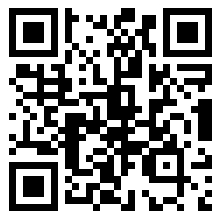 2017 한국미생물학회투숙자 성명NAME체크인 일자CHECK IN2017년 4월     일소속COMPANY체크아웃 일자CHECK OUT2017년 4월     일연락처TELEPHONE숙박일수NIGHT(S)            일핸드폰MOBILE NO.비고REMARK이메일E-MAILRESERVATION NO.예약번호침대타입BED TYPE정상요금RACK RATE주중요금일~목 특별요금주말요금금,토 특별요금사용수량Q’TY비고REMARK□  Twin Bed\440,000\121,000원\121,000원         실싱글침대 2EA 구성□  Double Bed\440,000\121,000원\121,000원         실더블침대 1EA 구성□  Breakfast\22,000\19,800원\19,800원         인1인 기준 (상설뷔페)카드 회사명카드 소유자명유효기간 (월/년)카드번호Signature상기인 본인은 상기와 같이 예약된 사항에 대하여 지불 보증하며, 본 신용카드는 취소 수수료또는 No-Show 발생에 한하여 결제용도로 사용하는 것에 대하여 동의합니다.상기인 본인은 상기와 같이 예약된 사항에 대하여 지불 보증하며, 본 신용카드는 취소 수수료또는 No-Show 발생에 한하여 결제용도로 사용하는 것에 대하여 동의합니다.상기인 본인은 상기와 같이 예약된 사항에 대하여 지불 보증하며, 본 신용카드는 취소 수수료또는 No-Show 발생에 한하여 결제용도로 사용하는 것에 대하여 동의합니다.SignatureHAEUNDAE CENTUM HOTEL20 Centum 3-ro, Haeundae-Gu,Busan, Korea CONTACTTelephone : 82 51 720 9000Fax. 82 51 720 9990HOMEPAGE & E-MAILwww.ecentumhotel.comecentumhotel@gmail.com